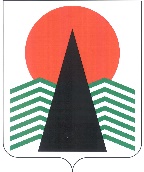 АДМИНИСТРАЦИЯ  НЕФТЕЮГАНСКОГО РАЙОНАпостановлениег.НефтеюганскО закреплении муниципальных образовательных организаций за конкретными территориями Нефтеюганского муниципального района на 2022 годВ соответствии с подпунктом 6 пункта 1 статьи 9 Федерального закона 
от 29.12.2012 № 273-ФЗ «Об образовании в Российской Федерации», пунктом 5 приказа Министерства просвещения России от 02.09.2020 № 458 «Об утверждении Порядка приёма на обучение по образовательным программам начального общего, основного общего и среднего общего образования», постановлением Правительства Ханты-Мансийского автономного округа – Югры от 09.08.2013 № 303-п «О Порядке организации индивидуального отбора при приёме либо переводе в государственные 
и муниципальные образовательные организации для получения основного общего 
и среднего общего образования с углубленным изучением отдельных учебных предметов или для профильного обучения», Уставом Нефтеюганского муниципального района Ханты-Мансийского автономного округа – Югры, в целях обеспечения приёма граждан на обучение по образовательным программам начального общего, основного общего и среднего общего образования 
в муниципальные образовательные организации, проживающих на территории Нефтеюганского муниципального района  п о с т а н о в л я ю:Закрепить муниципальные образовательные организации за конкретными территориями Нефтеюганского муниципального района на 2022 год (приложение).Департаменту образования и молодёжной политики Нефтеюганского района (Котова Н.В.) обеспечить контроль за организацией приёма и зачисления 
в общеобразовательные организации несовершеннолетних граждан, проживающих 
на территории, за которой закреплена общеобразовательная организация.Настоящее постановление подлежит опубликованию в газете «Югорское обозрение» и размещению на официальном сайте органов местного самоуправления Нефтеюганского муниципального района.Признать утратившим силу постановление администрации Нефтеюганского района от 03.02.2021 № 132-па «О закреплении муниципальных образовательных организаций за конкретными территориями Нефтеюганского района на 2021 год».Контроль за выполнением постановления возложить на заместителя главы Нефтеюганского района Михалева В.Г.Глава района							 А.А.БочкоПриложение к постановлению администрацииНефтеюганского районаот 17.02.2022 № 201-паМуниципальные образовательные организации, закреплённые 
за конкретными территориями Нефтеюганского муниципального района,на 2022 год17.02.2022№ 201-па№ 201-па№п/пНаименованиеобразовательного учрежденияНаименование территории, 
закреплённой за муниципальной образовательной организацией123Начальное общее, основное общее и среднее общее образованиеНачальное общее, основное общее и среднее общее образованиеМуниципальное общеобразовательное бюджетное учреждение «Средняя общеобразовательная школа № 1» пгт.Пойковскийпгт.Пойковскиймикрорайоны 2, 4 (все дома)микрорайон 3-а (13/14, 10/11, 110)База БСБ (дома 17/1, 17,2)СУБР (дом 17/1)Русак (дома 1, 2)микрорайон 6: улицы Березовая, Спортивная, Транспортников, Мира, Энтузиастов (все дома);микрорайон Промзона.Приём в классы среднего общего образования для профильного обучения осуществляется для обучающихся, проживающих на всей территории пгт.Пойковский, в соответствии 
с Правилами организации индивидуального отбора при приёме 
либо переводеНефтеюганское районное муниципальное общеобразовательное бюджетное учреждение «Пойковская средняя общеобразовательная школа № 2» пгт.Пойковскиймикрорайон 1, 1-А (все дома)микрорайон 3 (все дома); микрорайон 3А (все дома);Коржавино (все дома); улицы: Строительная, Солнечная, Автомобилистов, Северная (все дома).СНТ Труженик, СНТ Сибирь, 
СНТ Берёзка, СНТ БуровикПриём в классы среднего общего образования для профильного обучения осуществляется для обучающихся, проживающих  на всей территории пгт.Пойковский, в соответствии 
с Правилами организации индивидуального отбора при приёме 
либо переводе.Муниципальное общеобразовательное бюджетное учреждение «Средняя общеобразовательная школа № 4» пгт.Пойковскийпгт.Пойковскиймикрорайон 3 (все дома); микрорайон 3А (все дома);микрорайон 5, 7, 7А, 8 (все дома);улицы: Байкальская, Бамовская, Транспортников, Энтузиастов (все дома).Магистральная, Дорожник, Шестая, Медвежатник (все дома), Геологов, 
пер.Геологов, Салымская, Лесная, Береговая (все дома), ПССУ, СМУ-5, ВПЧ-10, Геофизиков, ПДРСУ (все дома), СУ-11 (все дома), СУ-905 
(все дома).Приём в кадетские классы осуществляется для обучающихся, проживающих на всей территории пгт.ПойковскийНефтеюганское районное муниципальное общеобразовательное бюджетное учреждение «Салымская средняя общеобразовательная школа № 1»п.Салыммикрорайон 2улицы: 45 лет Победы, 55 лет Победы, Звёздная, Еловая, Высокая, Болотная, Центральная, Комсомольская, Лесная, Таёжная, Мира, Молодёжная, Набережная, Нагорная, Новая, Приозёрная, Речная, Строителей, Школьная, юрты Павловы, юрты Пунси, юрты Владимирские, юрты Петровы, юрты Даниловы, юрты Степановы, юрты Федосьины, юрты Самсоновские, юрты Лазаревы, юрты Варварины, юрты Даниловы-летние, юрты Алексеевы, юрты Ваглик, ул.Кедровая, ЗеленаяКС-6 (Самсоновка) (все дома)п.Сивыс-Ях (все дома).Приём для получения среднего общего образования в классы (группы) для профильного обучения осуществляется для обучающихся, проживающих на всей территории п.Салым, в соответствии 
с Правилами организации индивидуального отбора при приёме 
либо переводеНефтеюганское районное муниципальное общеобразовательное бюджетное учреждение «Салымская средняя общеобразовательная школа № 2»п.Салымулицы: Привокзальная;Дорожников;Юбилейная; Северная;Спортивная; Майская;Садовая; Южная;Новоселов; ПЧ-29; СОТ «Боровое»Нефтеюганское районное муниципальное общеобразовательное бюджетное учреждение «Лемпинская средняя общеобразовательная школа»с.Лемпино (все дома)Нефтеюганское районное муниципальное общеобразовательное бюджетное учреждение «Каркатеевская средняя общеобразовательная школа»п.Каркатеевы (все дома),база отдыха «Сказка»Нефтеюганское районное муниципальное общеобразовательное бюджетное учреждение «Чеускинская средняя общеобразовательная школа»с.Чеускино (все дома),СНТ «Хуторок»Нефтеюганское районное муниципальное общеобразовательное бюджетное учреждение «Сингапайская средняя общеобразовательная школа»п.Сингапай (все дома)мкр.Усть-БалыкМТФ «Надежда»Нефтеюганское районное муниципальное общеобразовательное бюджетное учреждение «Обь-Юганская средняя общеобразовательная школа»п.Юганская Обь (все дома)Нефтеюганское районное муниципальное общеобразовательное бюджетное учреждение «Усть-Юганская средняя общеобразовательная школа»п.Усть-Юган (все дома)Нефтеюганское районное муниципальное общеобразовательное бюджетное учреждение «Сентябрьская средняя общеобразовательная школа»п.Сентябрьский (все дома),п.КС-5 (все дома)Нефтеюганское районное муниципальное общеобразовательное бюджетное учреждение «Куть-Яхская средняя общеобразовательная школа»п.Куть-Ях (все дома)Дошкольное образованиеДошкольное образованиеДошкольное образованиеНефтеюганское районное муниципальное дошкольное образовательное бюджетное учреждение «Центр развития ребенка – детский сад «Теремок» гп.Пойковскиймикрорайон 2 (все дома)ПССУСМУ-5База БСБ (все дома)ГеофизиковПДРСУ (все дома)СУ – 10 (все дома)СУ – 11 (все дома)СУ – 905 (все дома)СУБРРусакмикрорайон 4 (дома 13, 19, 20, 22, 23, 24, 27)улицы: Геологов, пер.Геологов, Салымская, Лесная, Береговая, МагистральнаяНефтеюганское районное муниципальное дошкольное образовательное бюджетное учреждение «Детский сад «Солнышко» гп.Пойковскиймикрорайон 3 (дома 62, 68а, 87, 95, 97, 98, 99, 100, 101, 107, 109, 111, 119, 120, 123) микрорайон 3-а (дома 10/11, 13/14), 110микрорайон 4 (дома 6, 10, 11, 12)микрорайон 5 (все дома)Нефтеюганское районное муниципальное дошкольное образовательное бюджетное учреждение «Детский сад комбинированного вида «Капелька» гп.Пойковскиймикрорайон 3 (дома 1, 2, 3, 4, 5, 6, 7, 8, 9, 11, 12, 13, 14, 17, 18, 19, 21, 22, 23, 24, 25, 26, 28, 30, 31, 32, 33, 34, 35, 37, 38, 39, 40, 41, 42, 43, 45, 46, 48, 48а, 49, 50, 52, 54, 55, 58, 58/1)Приём в группы комбинированной 
и компенсирующей направленности осуществляется для детей 
с ограниченными возможностями здоровья и детей-инвалидов, проживающих на всей территории 
гп.Пойковский.Нефтеюганское районное муниципальное дошкольное образовательное бюджетное учреждение «Центр развития ребенка – детский сад «Родничок» гп.Пойковскиймикрорайон 1 (все дома)Коржавино (Северный) (все дома)Нефтеюганское районное муниципальное бюджетное дошкольное образовательное учреждение «Детский сад «В гостях 
у сказки» гп.Пойковскийулицы: Строительная, Солнечная, Автомобилистов, Северная (все дома)микрорайон 3 (дома 30, 33, 34)Нефтеюганское районное муниципальное дошкольное образовательное бюджетное учреждение «Детский сад «Лесовичок» гп.Пойковскиймикрорайон Дорожник (все дома)микрорайон 7а (все дома)микрорайон 8 (все дома)улицы: Байкальская, Бамовская, Березовая, Энтузиастов (все дома)Приём в группу оздоровительной направленности осуществляется для детей с пищевой аллергией, проживающих на всей территории гп.Пойковский.Нефтеюганское районное муниципальное бюджетное дошкольное образовательное учреждение «Детский сад «Жемчужинка» гп.Пойковскиймикрорайон 7 (все дома) микрорайон 4 (дома 1, 2, 3, 4, 7, 8, 9, 18)микрорайон 6: улица Спортивная, Транспортников, Мира (все дома)Нефтеюганское районное муниципальное дошкольное образовательное бюджетное учреждение «Детский сад «Буратино» сп.Каркатеевы (все дома)база отдыха «Сказка»Нефтеюганское районное муниципальное дошкольное образовательное бюджетное учреждение «Детский сад «Медвежонок» с.Чеускино (все дома)Нефтеюганское районное муниципальное дошкольное образовательное бюджетное учреждение «Детский сад «Ручеек»сп.Сингапай (все дома)мкр.Усть-БалыкМТФ «Надежда»Нефтеюганское районное муниципальное дошкольное образовательное бюджетное учреждение «Центр развития ребенка – детский сад «Улыбка» сп.Салыммикрорайон 2улицы: 45 лет Победы, 55 лет Победы, Звёздная, Еловая, Высокая, Болотная, Центральная, Комсомольская, Лесная, Таёжная, Мира, Молодёжная, Набережная, Нагорная, Новая, Приозёрная, Речная, Строителей, Школьная, КС-6 (Самсоновка), Привокзальная; Дорожников; Юбилейная; Северная; Спортивная; Майская; Садовая; Южная; Новоселов; Территория ПЧ-29 
и почты; Зеленая, Кедроваяп.Сивыс-Ях (все дома)юрты Павловы, юрты Пунси, 
юрты Владимирские, юрты Петровы, юрты Даниловы, юрты Степановы, 
юрты Федосьины, юрты Самсоновские, юрты Лазаревы, юрты Варварины, 
юрты Даниловы-летние, 
юрты Алексеевы, юрты ВагликНефтеюганское районное муниципальное дошкольное образовательное бюджетное учреждение «Детский сад «Солнышко» сп.Сентябрьский (все дома)Нефтеюганское районное муниципальное дошкольное образовательное бюджетное учреждение «Детский сад «Морошка» сп.Куть-Ях (все дома)Нефтеюганское районное муниципальное общеобразовательное бюджетное учреждение «Лемпинская средняя общеобразовательная школа»сп.Лемпино (все дома)Нефтеюганское районное муниципальное общеобразовательное бюджетное учреждение «Сингапайская средняя общеобразовательная школа»сп.Сингапай (все дома)мкр.Усть-БалыкМТФ «Надежда»Нефтеюганское районное муниципальное общеобразовательное бюджетное учреждение «Усть-Юганская средняя общеобразовательная школа»сп.Усть-Юган (все дома)Нефтеюганское районное муниципальное общеобразовательное бюджетное учреждение «Обь-Юганская средняя общеобразовательная школа»п.Юганская Обь (все дома)Нефтеюганское районное муниципальное общеобразовательное бюджетное учреждение «Сентябрьская средняя общеобразовательная школа»п.КС-5 (все дома)